EWANGELIADla Dzieci25.04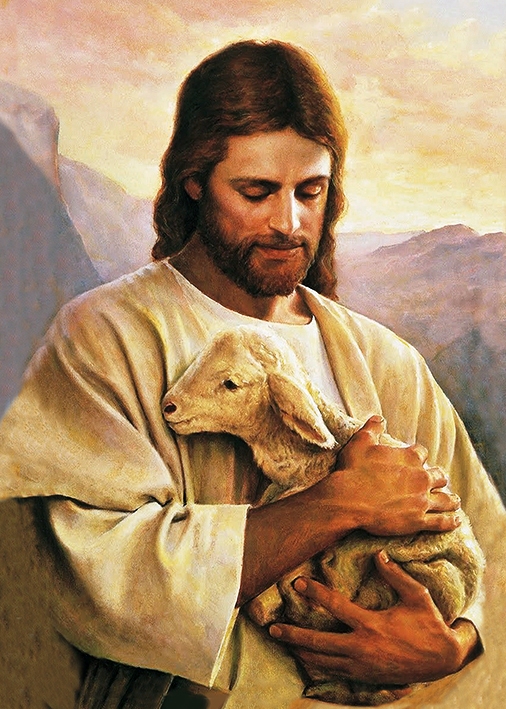 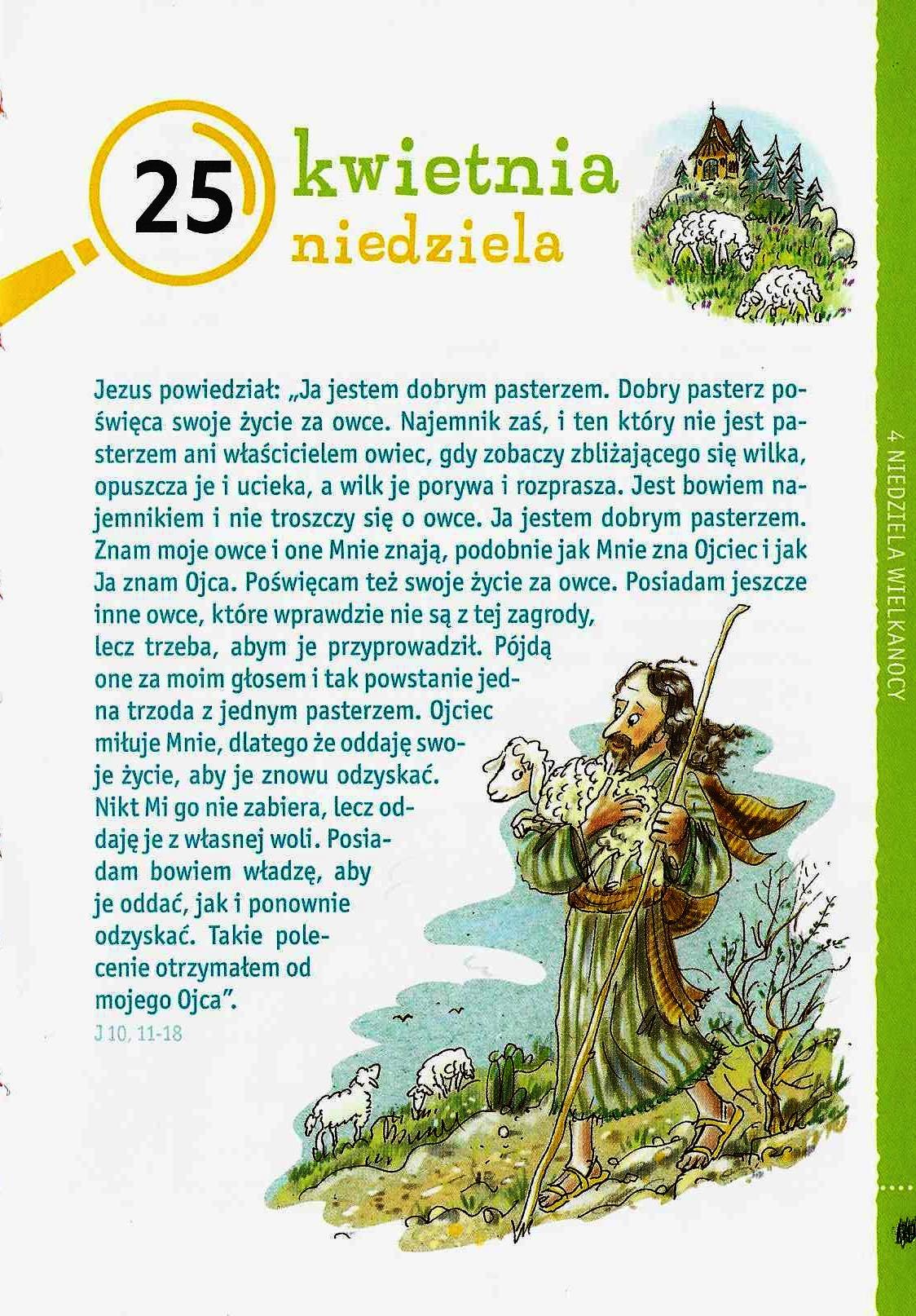 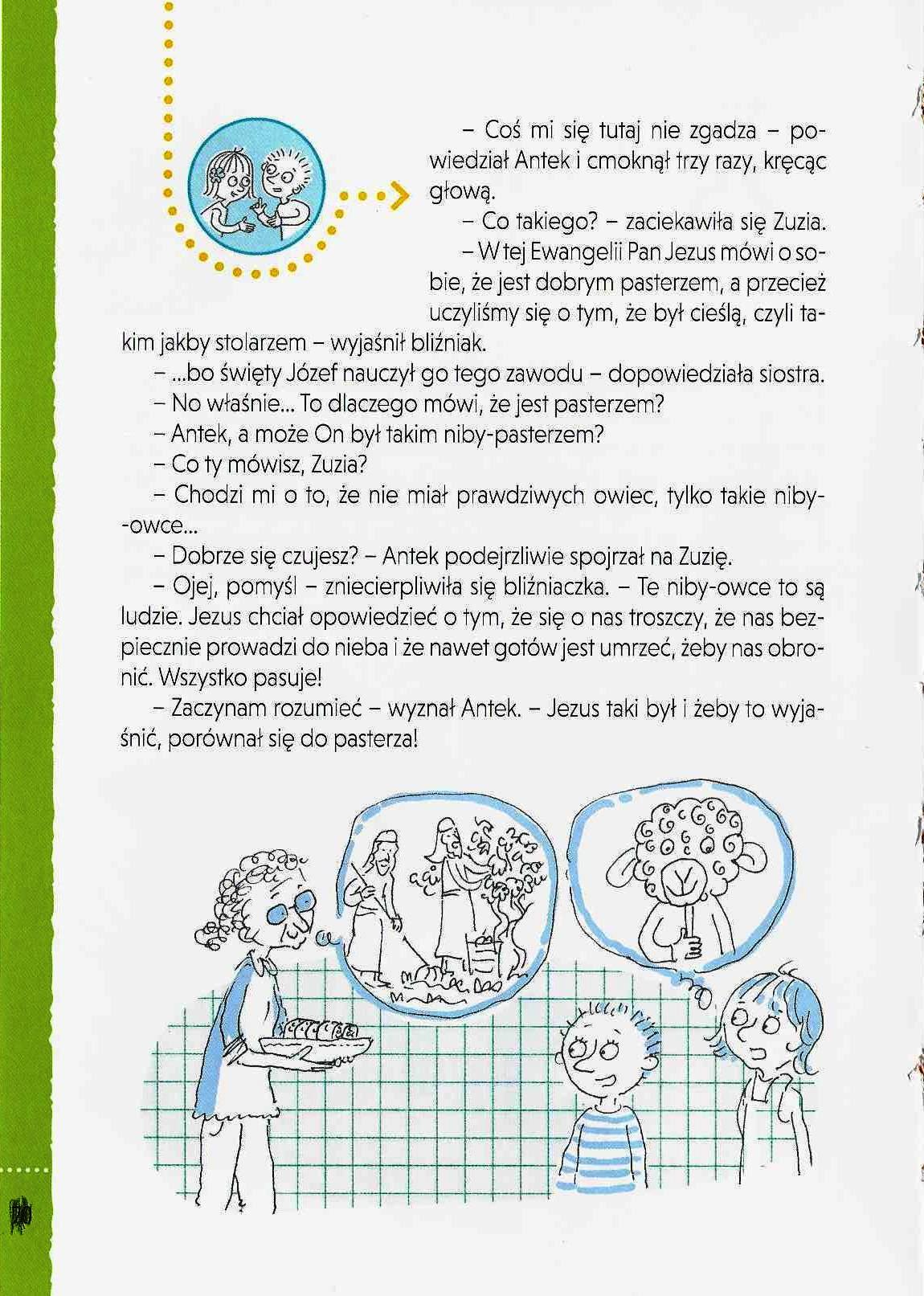 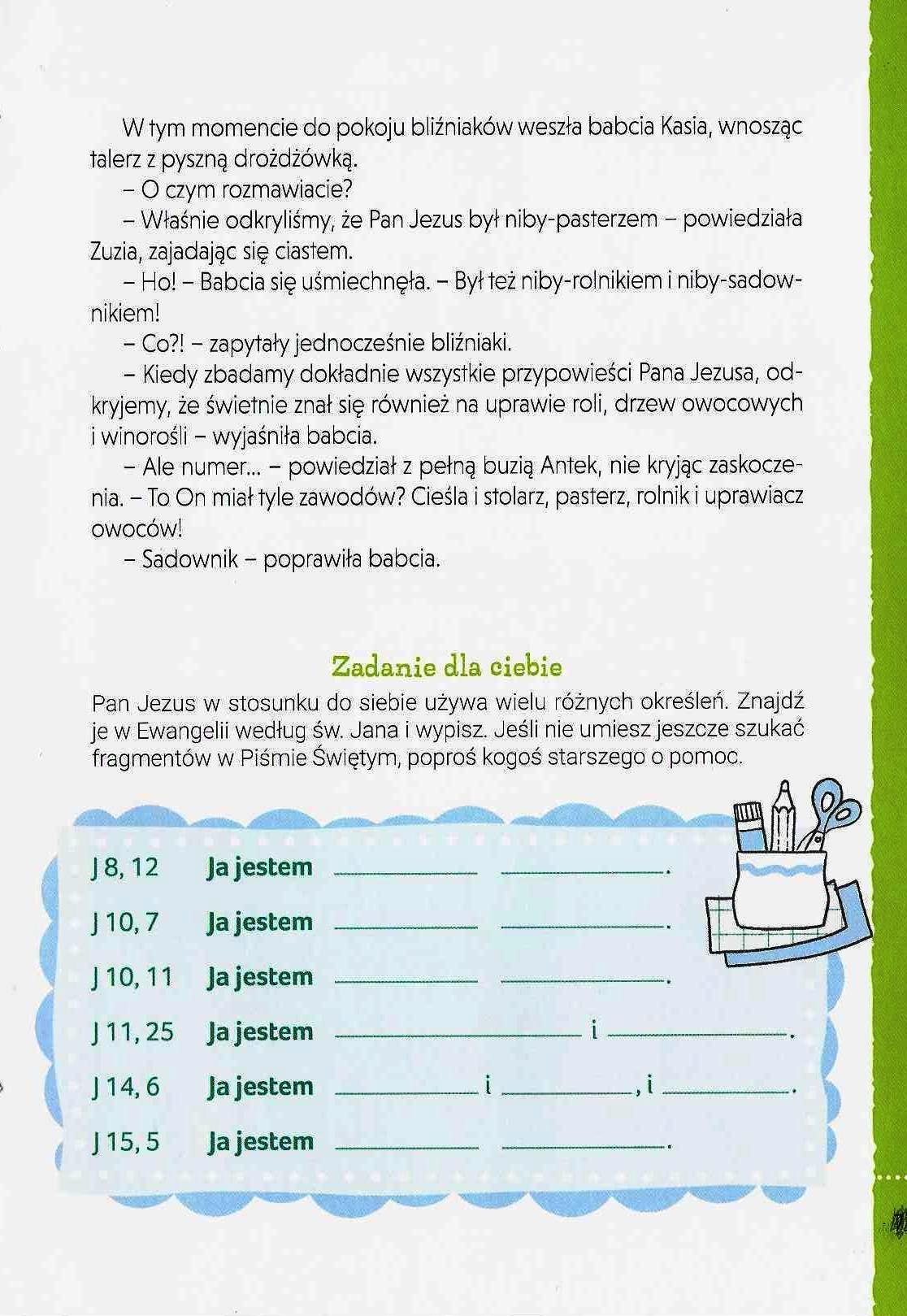 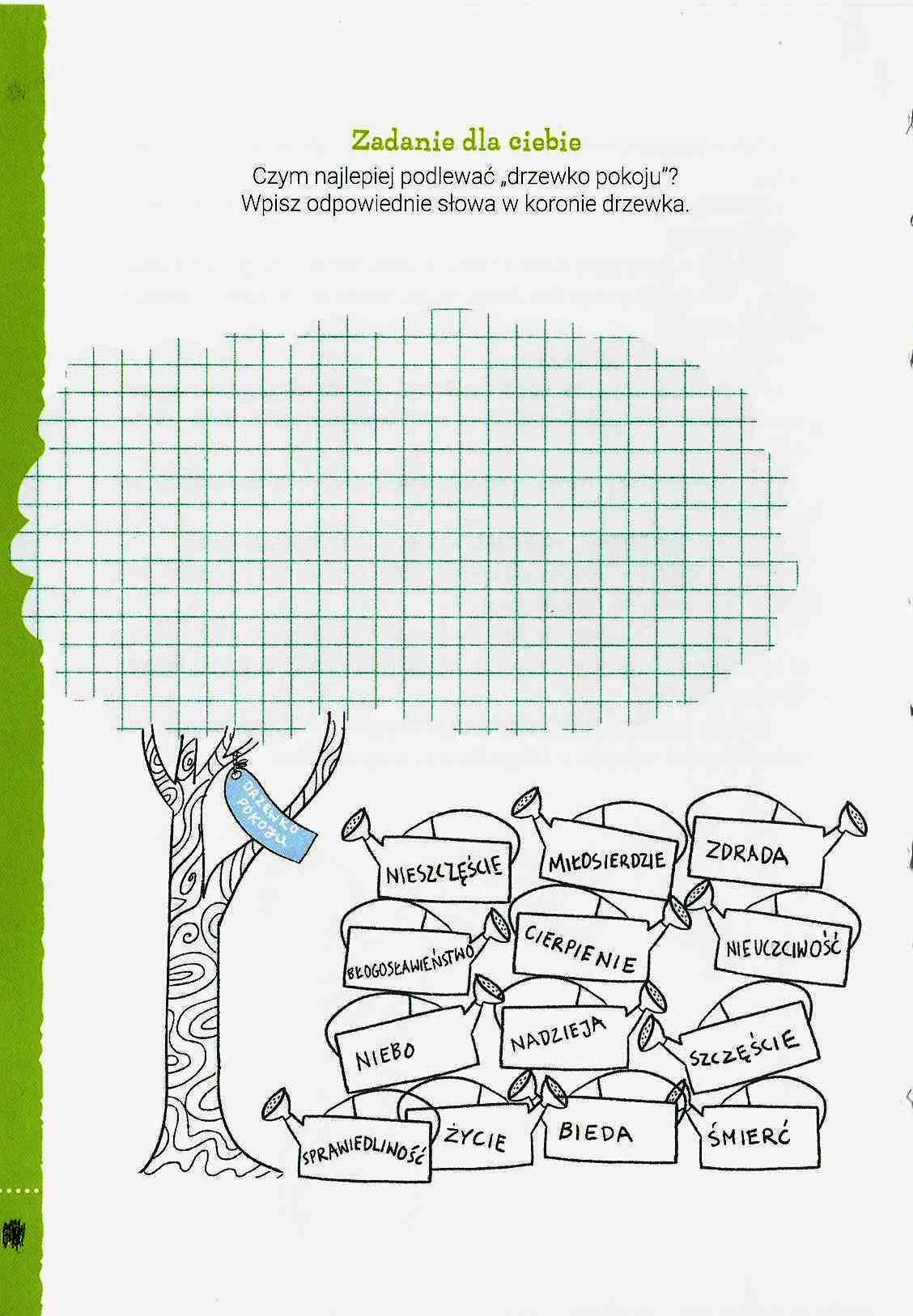 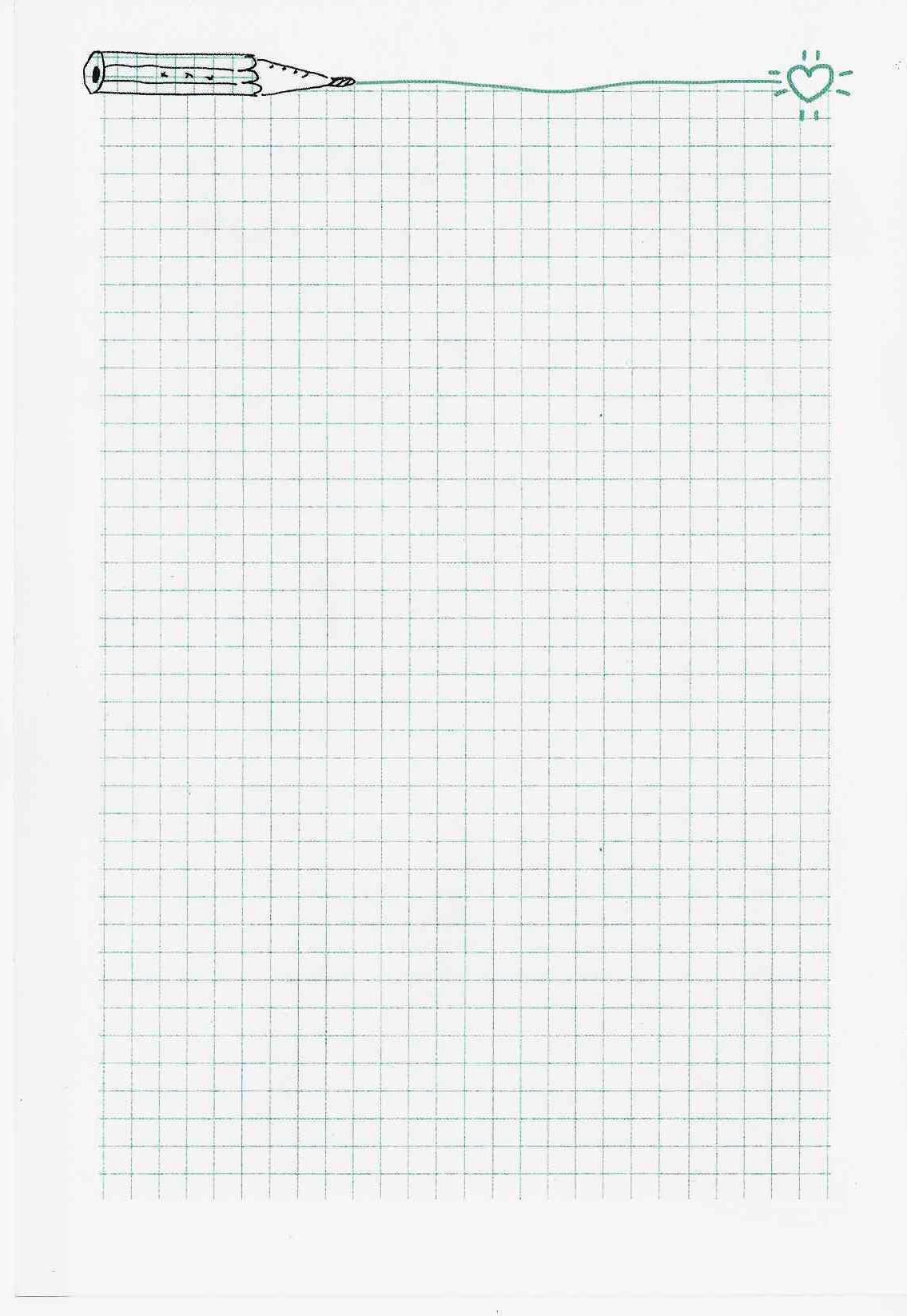 